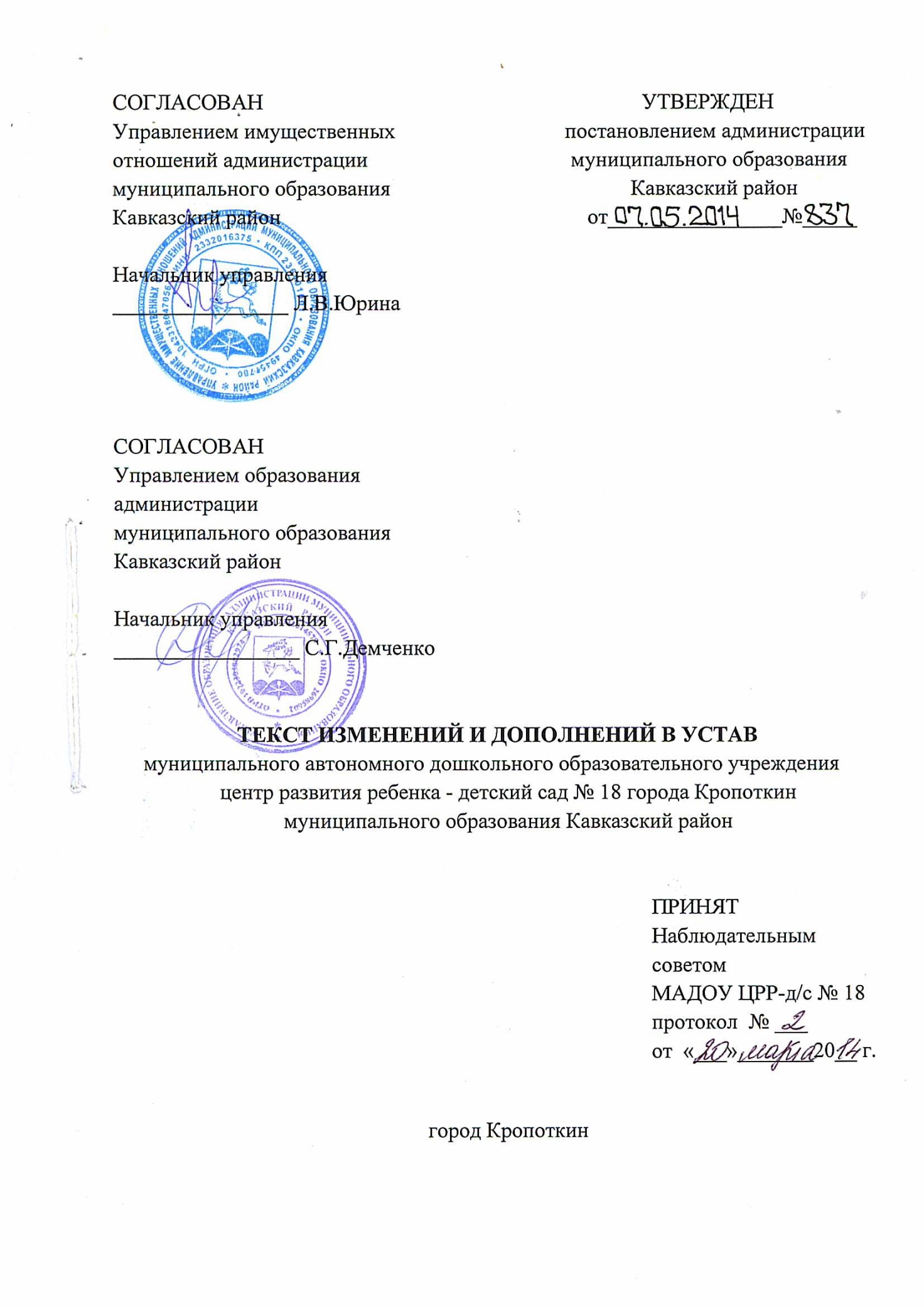 1. В Пункт 1.4. раздела 1 Устава «Общие положения» внести изменения и изложить его в новой редакции:«1.4. Центр является некоммерческой организацией — муниципальным учреждением, тип — дошкольная образовательная организация, осуществляющая в качестве основной цели её деятельности образовательную деятельность по образовательным программам дошкольного образования, присмотр и уход за детьми».	2. В пункте 1.9. раздела 1 Устава «Общие положения» слова «основную общеобразовательную» заменить словами «образовательную».	3. В пункт 1.10. раздела 1 Устава «Общие положения» внести изменения и изложить его в новой редакции:«1.10. Организационно-правовая форма центра - автономное учреждение».	4. Из пункта 1.20 раздела 1 Устава «Общие положения» слова «Типовым положением о дошкольном образовательном учреждении» исключить.	5. Пункт 2.2. раздела 2 Устава «Задачи, предмет и виды деятельности Центра» изложить в новой редакции:«2.2. Дошкольное образование направлено на формирование общей культуры, развитие физических, интеллектуальных, нравственных, эстетических и личностных качеств, формирование предпосылок учебной деятельности, сохранение и укрепление здоровья детей дошкольного возраста.
	Образовательные программы дошкольного образования направлены на разностороннее развитие детей дошкольного возраста с учетом их возрастных и индивидуальных особенностей, в том числе достижение детьми дошкольного возраста уровня развития, необходимого и достаточного для успешного освоения ими образовательных программ начального общего образования, на основе индивидуального подхода к детям дошкольного возраста и специфичных для детей дошкольного возраста видов деятельности. Освоение образовательных программ дошкольного образования не сопровождается проведением промежуточных аттестаций и итоговой аттестации обучающихся».	6. В пункт 2.3. раздела 2 Устава «Задачи, предмет и виды деятельности Центра» внести изменения и изложить его в новой редакции:«2.3. Центр осуществляет образовательную деятельность:- по образовательной программе Центра, разрабатываемой, принимаемой и реализуемой им самостоятельно в соответствии с федеральным государственным образовательным стандартом дошкольного образования и с учетом соответствующих примерных образовательных программ дошкольного образования».	7. В пункте 2.4. раздела 2 Устава «Задачи, предмет и виды деятельности Центра» слова «основной общеобразовательной» заменить словами «образовательной».		8. В Подпункте 1 пункта 2.8 раздела 2 Устава «Задачи, предмет и виды деятельности Центра» слова «основных общеобразовательных» заменить словами «образовательных».2	9. В подпунктах 2,4 пункта 2.8 раздела 2 Устава «Задачи, предмет и виды деятельности Центра» слова «дополнительных программ» заменить словами «дополнительных общеразвивающих программ».	10. В пункт 3.1. раздела 3 Устава «Комплектование Центра и образовательный  процесс» внести изменения и изложить его в новой редакции:«3.1.  Комплектование возрастных групп Центра ведется в соответствии сПоложением о порядке комплектования муниципальных бюджетных  дошкольных образовательных учреждений муниципального образованияКавказский район, утверждённого постановлением администрациимуниципального образования Кавказский район, в порядке очередностипоступления заявлений родителей (законных представителей), с учётом датыподачи и регистрации заявлений.      	Право на внеочередной или первоочередной прием в Центр имеют категории граждан, которым такое право предоставлено федеральным законодательством или законодательством Краснодарского края».	 11. В пункт 3.2. раздела 3 Устава «Комплектование Центра и Образовательный  процесс» внести изменения и изложить его в новой редакции: «3.2. В Центре могут функционировать группы общеразвивающей направленности: 	 до 3-х групп раннего возраста  – от 2-х до 3-х лет; 	 11 групп дошкольного возраста (младшие, средние, старшие и подготовительные группы)  - от 3-х до 7-ми лет».		 При наличии соответствующих условий в Центре могут функционировать группы для детей с 2-х месяцев до 2-х лет.	 В Центре могут функционировать  логопедические пункты, деятельность которых регламентируется Положением о логопедическом пункте для детей дошкольного возраста Центра.	В Центре могут создаваться группы кратковременного пребывания детей.   Деятельность указанных групп регламентируется Положением о группе кратковременного пребывания детей.	В Центре могут создаваться группы компенсирующей направленности для детей с ограниченными возможностями здоровья с учетом особенностей их психофизического развития, индивидуальных возможностей. Деятельность указанных групп регламентируется Положением о группах компенсирующей направленности.		При необходимости в Центре могут быть организованы:	группы по присмотру и уходу за детьми, включая организацию их питания и режима дня, без реализации образовательной программы дошкольного образования. В группах по присмотру и уходу за детьми обеспечиваются их содержание и воспитание, направленные на социализацию и формирование у них практически ориентированных навыков, в том числе с учетом особенностей психофизического развития детей с ограниченными возможностями здоровья, детей-инвалидов;3 семейные дошкольные группы с целью удовлетворения потребности населения в услугах дошкольного образования в семьях. Семейные дошкольные группы могут иметь общеразвивающую направленность или осуществлять присмотр и уход за детьми без реализации образовательной программы дошкольного образования. Деятельность указанных групп регламентируется Положением об организации деятельности семейной дошкольной группы.В группы могут включаться как воспитанники одного возраста, так и воспитанники разных возрастов (разновозрастные группы). Количество детей в группах Центра определяется положениями Санитарно-эпидемиологическими требованиями к устройству, содержанию и организации режима работы дошкольных образовательных организаций».	12. Пункт 3.3. раздела 3 Устава «Комплектование Центра и образовательный  процесс» исключить.	13. В пункт 3.6. раздела 3 Устава «Комплектование Центра и образовательный  процесс» внести изменения и изложить его в новой редакции:«3.6. Правила приема и отчисления детей регламентируются Положением о порядке комплектования Центра».	14. В пункт 3.9. раздела 3 Устава «Комплектование Центра и образовательный  процесс» внести изменения и изложить его в новой редакции:«3.9. Режим работы групп - 10,5 часов.  Режим работы может быть изменен по согласованию между родителями (законными представителями) и Центром».  	15. В пункте 4.2. раздела 4 «Содержание образовательного процесса» в абзац 2 внести изменения и изложить его в новой редакции:         «Содержание образовательного процесса в дошкольном образовательном учреждении определяется образовательной программой дошкольного образования, разрабатываемой и утверждаемой им самостоятельно. Образовательная программа дошкольного образования разрабатывается и утверждается учреждением в соответствии с федеральным государственным образовательным стандартом дошкольного образования  и с учетом соответствующих примерных образовательных программ дошкольного образования».                                16. В пункт 4.5. раздела 4  «Содержание образовательного процесса» внести изменения и изложить его в новой редакции:«4.5. Центр вправе оказывать населению, предприятиям и организациям платные образовательные услуги, не предусмотренные соответствующими образовательными программами и федеральными государственными образовательными стандартами. Виды платных услуг, а также порядок и условия их предоставления устанавливаются Положением об оказании платных образовательных услуг».        17. Пункт 4.7. раздела 4 «Содержание образовательного процесса» Устава изложить в новой редакции:«4.7. Требования к приему детей в дошкольные образовательные организации, режиму дня и организации воспитательно-образовательного процесса 	4определяются санитарно-эпидемиологическими требованиями к устройству, содержанию и организации режима работы дошкольных образовательных организаций».          18. Пункт 4.8. раздела 4  Устава «Содержание образовательного процесса» Устава исключить. 	19. Изложить пункты 6.23, 6.24 раздела 6 Устава «Имущество Центра и финансовое обеспечение выполнения муниципального задания» в новой редакции:           «6.23. Финансовое обеспечение выполнения муниципального задания Центром осуществляется  в виде субсидий из местного бюджета в порядке, установленном администрацией муниципального образования Кавказский район и за счёт субсидий, выделяемых из краевого бюджетов на осуществление государственных полномочий в области образования в соответствии с нормативами подушевого финансирования, установленным законом Краснодарского края.6.24. Центр по своему усмотрению вправе выполнять работы, оказывать услуги, относящиеся к его основной деятельности, для граждан и юридических лиц за плату и на одинаковых при оказании  однородных услуг условиях в порядке, установленном федеральными законами».          20. В пункте 7.3 раздела 7 Устава «Права и обязанности Центра» слова «общеобразовательные» заменить словом «образовательные».          21. Из пункта 7.4. раздела 7 Устава «Права и обязанности» исключить слова «Типовым положением о дошкольном образовательном учреждении».22. Подпункт 11 пункта 8.2. раздела 8 Устава «Управление центром» исключить.          23. В пункте 8.4. раздела 8 Устава «Управление центром» вместо слова «управления» читать «управлением».	24. Пункт 8.7. раздела 8 Устава «Управление центром» изложить в новой редакции:«8.7. Органами управления Центра являются Наблюдательный совет Центра, Общее собрание трудового коллектива Центра, Совет Центра, Педагогический совет Центра, Родительский комитет Центра. 	Задачи, содержание работы, права и ответственность органов самоуправления Центра определяется локальными актами Центра: Положениями об общем собрании Центра, о Наблюдательном совете, о Совете Центра, о Педагогическом совете Центра, о Родительском комитете Центра. В Центре могут быть образованы и иные формы самоуправления, которые в своей деятельности руководствуются соответствующими положениями.	Наблюдательный совет Центра состоит из 10 человек. В состав Наблюдательного совета Центра входят: - представители учредителя Центра; - представители  органов местного самоуправления, на которые возложено управление  муниципальным имуществом; - представители общественности, в том числе лица, имеющие заслуги и 5достижения в сфере образования;- представители работников Центра.	 Количество представителей  органов местного самоуправления в составе Наблюдательного совета не должно превышать одну треть от общего числа членов Наблюдательного совета Центра. Не менее половины из числа представителей органов местного самоуправления составляют представители органа, осуществляющего функции и полномочия учредителя Центра. Количество представителей работников Центра не может превышать одну треть от общего числа членов Наблюдательного совета Центра. 	Руководитель Центра и его заместители не могут быть членами Наблюдательного совета Центра. Руководитель Центра участвует в заседаниях Наблюдательного совета Центра с правом совещательного голоса. Членами Наблюдательного совета Центра не могут быть лица, имеющие неснятую или непогашенную судимость. 	 Центр не вправе выплачивать членам Наблюдательного совета  вознаграждение за выполнение ими своих обязанностей, за исключением компенсации документально подтвержденных расходов, непосредственно связанных с участием в работе Наблюдательного совета.	 Срок полномочий Наблюдательного совета Центра составляет 2 года. Решение о назначении членов Наблюдательного совета Центра или досрочном прекращении их полномочий принимается учредителем Центра. Решение о назначении представителя работников Центра членом Наблюдательного совета или досрочном прекращении его полномочий принимается собранием трудового коллектива работников. Кворум собрания трудового коллектива – не менее 50 %, решение принимается простым большинством голосов, каждый работник имеет один голос.	 Председатель Наблюдательного совета Центра избирается на срок полномочий Наблюдательного совета Центра членами Наблюдательного совета из их числа простым большинством голосов от общего числа голосов членов Наблюдательного совета Центра. Представитель работников Центра не может быть избран председателем Наблюдательного совета Центра. Наблюдательный совет Центра в любое время вправе переизбрать своего председателя.	Председатель Наблюдательного совета Центра организует работу Наблюдательного совета Центра, созывает его заседания, председательствует на них и организует ведение протокола. В отсутствие председателя Наблюдательного совета Центра его функции осуществляет старший по возрасту член Наблюдательного совета Центра, за исключением представителя работников Центра.	 Наблюдательный совет Центра рассматривает:1) предложения учредителя или руководителя Центра о внесении изменений в устав Центра;2) предложения учредителя или руководителя Центра о создании и ликвидации филиалов Центра, об открытии и о закрытии его представительств;63) предложения учредителя или руководителя Центра о реорганизации Центра или о его ликвидации;4) предложения учредителя или руководителя Центра об изъятии имущества, закрепленного за Центром на праве оперативного управления;5) предложения руководителя центра об участии Центра в других юридических лицах, в том числе о внесении денежных средств и иного имущества в уставный (складочный) капитал других юридических лиц или передаче такого имущества иным образом другим юридическим лицам, в качестве учредителя или участника;6) проект плана финансово-хозяйственной деятельности Центра;7) по представлению руководителя Центра проекты отчетов о деятельности Центра и об использовании его имущества, об исполнении плана его финансово-хозяйственной деятельности, годовую бухгалтерскую отчетность Центра;8) предложения руководителя Центра о совершении сделок по распоряжению имуществом, которым в соответствии с частями 2 и 6 статьи 3  Федерального закона «Об автономных учреждениях» Центр не вправе распоряжаться самостоятельно;9) предложения руководителя Центра о совершении крупных сделок;10) предложения руководителя Центра о совершении сделок, в совершении которых имеется заинтересованность;11) предложения руководителя Центра о выборе кредитных организаций, в которых Центр может открыть банковские счета;12) вопросы проведения аудита годовой бухгалтерской отчетности Центра и утверждения аудиторской организации.	 По вопросам, указанным в подпунктах 1 - 4 и 8 пункта 2.1 настоящего Положения, Наблюдательный совет Центра дает рекомендации. Учредитель Центра принимает по этим вопросам решения после рассмотрения рекомендаций Наблюдательного совета Центра. 	 По вопросу, указанному в подпункте 6  пункта 2.1 настоящего Положения, Наблюдательный совет Центра дает заключение, копия которого направляется учредителю Центра. По вопросам, указанным в подпунктах 5 и 11 пункта 2.1 настоящего Положения, Наблюдательный совет Центра дает заключение. Руководитель Центра принимает по этим вопросам решения после рассмотрения заключений Наблюдательного совета Центра.	 Документы, представляемые в соответствии с подпунктом 7 пункта 2.1 настоящего Положения, утверждаются Наблюдательным советом Центра. Копии указанных документов направляются учредителю Центра.  	 По вопросам, указанным в подпунктах 9, 10 и 12  пункта 2.1 настоящего Положения, Наблюдательный совет Центра принимает решения, обязательные для руководителя Центра. 	 Рекомендации и заключения по вопросам, указанным в п.п. 1 - 8 и 11  п. 2.1. настоящего Положения, даются большинством голосов от общего числа голосов членов Наблюдательного совета Центра.7	 Решения по вопросам, указанным в подпунктах 9 и 12  пункта 2.1 настоящего Положения, принимаются Наблюдательным советом Центра большинством в две трети голосов от общего числа голосов членов Наблюдательного совета Центра.	 Решение по вопросу, указанному в подпункте 10 части 1 пункта 2.1 настоящего Положения, принимается Наблюдательным советом Центра в порядке, установленном частями 1 и 2 статьи 17  Федерального закона «Об автономных учреждениях».	 Вопросы, относящиеся к компетенции Наблюдательного совета Центра в соответствии с настоящим Положением, не могут быть переданы на рассмотрение других органов Центра.	По требованию Наблюдательного совета Центра или любого из его членов другие органы Центра обязаны предоставить информацию по вопросам, относящимся к компетенции Наблюдательного совета Центра.	Заседания Наблюдательного совета Центра проводятся по мере необходимости, но не реже одного раза в квартал. 	Заседание Наблюдательного совета Центра созывается его председателем:- по собственной инициативе;- по требованию учредителя автономного учреждения;- по требованию члена Наблюдательного совета Центра; - по требованию руководителя Центра.Требование о созыве Наблюдательного совета направляется председателю Наблюдательного совета, который в течение трех дней  обязан обеспечить подготовку заседания и уведомить об этом членов Наблюдательного совета. Срок проведения заседания Наблюдательного совета должен быть не менее 7 дней со дня получения требования о его проведении.	В заседании Наблюдательного совета Центра вправе участвовать руководитель Центра. Иные приглашенные председателем Наблюдательного совета Учреждения лица могу участвовать в заседании Наблюдательного совета Центра, если против их присутствия не возражает более чем одна треть от общего числа членов Наблюдательного совета Центра.	Заседание Наблюдательного совета Центра является правомочным, если все члены Наблюдательного совета Центра извещены о времени и месте его проведения и на заседании присутствует более половины членов Наблюдательного совета Центра. Передача членом Наблюдательного совета Центра своего голоса другому лицу не допускается. 	 В случае отсутствия по уважительной причине на заседании Наблюдательного совета члена Наблюдательного совета его мнение может быть представлено в письменной форме и учтено Наблюдательным советом в ходе проведения заседания при определении наличия кворума и результатов 8голосования, а так же при принятии решений Наблюдательным советом путем проведения заочного голосования. Указанный в настоящем пункте порядок не может применяться при принятии решений по вопросам, предусмотренным подпунктами  9 и 10 пункта 2.1 настоящего Положения.	 Каждый член Наблюдательного совета Центра имеет при голосовании один голос. В случае равенства голосов решающим является голос председателя Наблюдательного совета Центра.	 Первое заседание Наблюдательного совета Центра после его создания, а так же первое заседание нового состава Наблюдательного совета Центра созывается по требованию учредителя Центра. До избрания председателя Наблюдательного совета Центра на таком заседании председательствует старший по возрасту член Наблюдательного совета Центра, за исключением представителя работников Центра. 	 Полномочия трудового коллектива Центра осуществляются общим собранием трудового коллектива. 	 Общее собрание трудового коллектива является высшим органом самоуправления и осуществляет общее руководство Центром.	  Общее собрание содействует осуществлению управленческих начал, развитию инициативы трудового коллектива.		  Общее собрание является коллегиальным органом:- обсуждает и рекомендует к утверждению проект коллективного договора, правила внутреннего трудового распорядка, графики работы, графики отпусков работников Центра;  - рассматривает, обсуждает и рекомендует к утверждению программу развития Центра;- рассматривает, обсуждает и рекомендует к утверждению проект годового плана Центра;- принимает устав Центра, изменения и дополнения к нему;- принимает решения об  изменения типа Центра;- обсуждает вопросы состояния трудовой дисциплины в Центре, рассматривает факты нарушения трудовой дисциплины работниками;- рассматривает вопросы охраны и безопасности условий труда работников, охраны жизни и здоровья воспитанников Центра;- вносит предложения учредителю по улучшению финансово-хозяйственной деятельности Центра;- вносит предложения в договор о взаимоотношениях между учредителем и Центром;- заслушивает отчеты о расходовании бюджетных и внебюджетных средств;- заслушивает отчеты о работе заведующего Центра, заведующего хозяйством, заместителя заведующего по ВМР, председателя педагогического совета и других работников, вносит на рассмотрение администрации центра предложения по совершенствованию её работы;9- знакомится с итоговыми документами по проверке государственными и муниципальными органами деятельности Центра и заслушивает администрацию о выполнении мероприятий по устранению  недостатков в работе;- при необходимости рассматривает и обсуждает вопросы работы с родителями (законными представителями) детей, решения Родительского комитета и Родительского собрания Центра;- в рамках действующего законодательства принимает необходимые меры по защите педагогических и других работников от необоснованного вмешательства в их профессиональную деятельность, ограничения самостоятельности Центра, его самоуправляемости. Выходит с предложениями по этим вопросам в общественные организации, государственные и муниципальные органы управления образованием, органы прокуратуры, общественные объединения.	 Общее собрание имеет право:- участвовать в управлении Центром в пределах предоставленных полномочий;- выходить с предложениями и заявлениями в органы местного самоуправления и государственной власти, в общественные организации;	 Каждый участник Общего собрания имеет право:-потребовать обсуждения Общим собранием любого вопроса, касающегося деятельности Центра, если его предложение поддержит не менее одной трети участников собрания;- при несогласии с решением Общего собрания высказать свое мотивированное мнение, которое должно быть занесено в протокол. 	 В   Общем собрании принимают участие все работники Центра.	 На заседание Общего собрания могут быть приглашены представители учредителя, общественных организаций, органов муниципального и государственного управления. Лица, приглашенные на собрание, могут вносить предложения и заявления, участвовать в обсуждении вопросов, находящихся в их компетенции.	 Для ведения Общего собрания из его состава открытым голосованием избирается председатель и секретарь сроком на один календарный год, которые выполняют свои обязанности на общественных началах.	Председатель Общего собрания:-организует деятельность Общего собрания;-информирует членов трудового коллектива о предстоящем заседании не менее чем за 30 дней до его проведения;-организует подготовку и проведение заседания;-определяет повестку дня;-контролирует выполнение решений.	 Общее собрание собирается не реже чем 2 раза в календарный год.	 Общее собрание считается правомочным, если на нем присутствует не менее 50% членов трудового коллектива Центра.5.7.Решение общего собрания принимается открытым голосованием.105.8.Решение Общего собрания считается принятым, если за него проголосовало не менее 51 % присутствующих		 Общее собрание организует взаимодействие с другими органами самоуправления Центра:-через участие представителей трудового коллектива в заседаниях Педагогического совета, Родительского комитета Центра;-представление на ознакомление Педагогическому совету и Родительскому комитету Центра материалов, готовящихся к обсуждению и принятию на заседании Общего собрания;-внесение предложений и дополнений  по вопросам, рассматриваемым на заседаниях Педагогического совета и Родительского комитета Центра. 	  Совет Центра является   органом самоуправления Центра.	  Члены Совета Центра выбираются на общем собрании коллектива и общем родительском собрании.	  Количество членов Совета Центра – 7 человек, в том числе 4 – от коллектива Центра, 3 – от родителей. Члены Совета Центра осуществляют свои полномочия на безвозмездной основе.	  Заведующий Центра может быть избран в Совет Центра на общих основаниях.	  На заседании члены Совета Центра избирают председателя Совета Центра и секретаря.	  Срок полномочий Совета Центра – один год. В случае досрочного выбытия члена Совета проводятся  довыборы состава Совета Центра.	  Совет Центра осуществляет следующие функции:- утверждает концепцию развития Центра;- вносит предложения по изменению устава и локальных актов;- принимает решения по вопросам деятельности Центра, не регламентированные уставом;- заслушивает отчеты заведующего и органов самоуправления о проделанной работе.	  Заседания Совета созываются его председателем в соответствии с планом работы, но не реже 1 раза в полугодие. Заседания могут созываться по требованию не менее половины членов Совета. Заседание Совета считается правомочным, если на нем присутствуют не менее двух третей состава Совета.	  Заседания Совета являются открытыми, на них могут присутствовать родители, работники Центра, представители учредителя. Решения принимаются большинством голосов присутствующих. 	  Педагогический совет Центра является постоянно действующим органом управления Центром для рассмотрения основных вопросов образовательного процесса.	  В состав Педагогического совета входят: заведующий Центра,  заместитель заведующего по воспитательно-методической работе, педагогические работники, председатель Совета Центра.                 11	  Решения Педагогического совета являются рекомендательными для коллектива Центра. Решения Педагогического совета, утвержденные приказом заведующего Центра, являются обязательными для исполнения.	  Основными задачами Педагогического совета являются: -реализация государственной политики по вопросам образования;-ориентация деятельности педагогического коллектива Центра на совершенствование образовательного процесса;-разработка содержания работы по общей методической теме Центра;-внедрение в практическую деятельность педагогических работников достижений педагогической науки и передового педагогического опыта;	  Педагогический совет осуществляет следующие функции:- определяет направления образовательной  деятельности Центра;   -  отбирает   и  утверждает образовательные программы для использования в Центре; - обсуждает вопросы содержания,  форм и методов образовательного процесса, планирования образовательной деятельности Центра; - рассматривает  вопросы повышения квалификации и переподготовки кадров;  - организует выявление,  обобщение,  распространение,  внедрение педагогического опыта;   - рассматривает   вопросы   организации   дополнительных  платных услуг;   - заслушивает   отчеты  заведующего   о  создании   условий  для реализации  образовательных программ;- утверждает план работы Центра на год;	 Педагогический совет имеет право:-создавать временные творческие объединения с приглашением специалистов различного профиля, консультантов для выработки рекомендаций с последующим рассмотрением их на Педагогическом совете;- принимать окончательное решение по спорным вопросам, входящим в его компетенцию;-в необходимых случаях на заседания Педагогического совета могут приглашаться представители общественных организаций, учреждений, взаимодействующих с данным учреждением по вопросам образования, родители (законные представители) детей, представители учреждений, участвующих в финансировании данного учреждения, и др.Педагогический совет ответственен за:-соответствие принятых решений законодательству Российской Федерации об образовании, о защите прав детей;-принятие конкретных решений по каждому рассматриваемому вопросу, с указанием ответственных лиц и сроков исполнения.	 Председателем Педагогического Совета Центра является его заведующий.	 Председатель педсовета: организует деятельность педсовета;     информирует членов педсовета о предстоящем заседании;  регистрирует   поступающие   заявления, обращения, иные материалы; определяет повестку 12заседания; контролирует выполнение решений. Секретарь педсовета избирается на заседании педсовета.	 Педагогический совет работает по плану, являющемуся составной частью плана работы Центра.	 Заседания Педагогического совета созываются, как правило, один раз в квартал, в соответствии с планом работы Центра.	 Решения Педагогического совета принимаются большинством голосов при наличии на заседании не менее двух третей его членов. При равном количестве голосов решающим является голос председателя Педагогического совета.	Организацию выполнения решений Педагогического совета осуществляет заведующий Центром и ответственные лица, указанные в решении. Результаты этой работы сообщаются членам Педагогического совета на последующих его заседаниях.	Родительский комитет -  постоянный коллегиальный орган самоуправления Центра, действующий в целях развития и совершенствования образовательного и воспитательного процесса, взаимодействия родительской общественности и Центра.	 В состав Родительского комитета входят по одному представителю родительской общественности от каждой группы Центра.	 Решения Родительского комитета рассматриваются на Педагогическом совете и при необходимости на Общем собрании коллектива.	 Основными задачами Родительского комитета являются:-совместная работа с Центром по реализации государственной в области дошкольного образования;-защита прав и интересов воспитанников  Центра;- защита прав и интересов родителей (законных представителей);-содействие организации и совершенствованию воспитательно-образовательного процесса;- совершенствование материально-технической базы учреждения.	  Родительский комитет:- обсуждает локальные акты Центра, касающиеся взаимодействия с родительской общественностью, вносит предложения о внесении в них  изменений и дополнений;-участвует в определении направления образовательной деятельности Центра;-рассматривает проблемы организации дополнительных образовательных, услуг, в том числе платных;- заслушивает отчёты заведующего о создании условий для реализации общеобразовательных программ в учреждении;- участвует в подведении итогов деятельности Центра за учебный год по вопросам работы с родительской общественностью;- принимает информацию, отчеты педагогических и медицинских работников о состоянии здоровья детей, ходе реализации образовательных программ, результатах готовности детей к школьному обучению;13- заслушивает доклады, информацию представителей организаций и учреждений, взаимодействующих с Центром по вопросам образования и оздоровления детей, в том числе о проверке состояния образовательного процесса, соблюдения санитарно-гигиенического режима, о безопасности охраны жизни и здоровья детей;- оказывает помощь Центру в работе с неблагополучными семьями;- принимает участие в планировании и реализации работы по охране прав и интересов детей и их родителей (законных представителей) во время педагогического процесса в Центре;-вносит предложения по совершенствованию педагогического процесса в Центре;- содействует организации совместных с родителями (законными представителями) мероприятий в Центре – родительских собраний, Дней открытых дверей  и др.;- оказывает содействие в привлечении внебюджетных и спонсорских средств для финансовой поддержки Центра;- вместе с заведующим принимает решение о поощрении, награждении благодарственными письмами наиболее активных  представителей родительской общественности.                 	 В состав Родительского комитета входят по одному представителю родительской общественности от каждой группы Центра.	 В необходимых случаях на заседание  Родительского комитета приглашается заведующий, педагогические, медицинские и другие работники учреждения, представители общественных организаций, учреждений, родителей (законных представителей), представители учредителя.Необходимость их приглашения определяется председателем Родительского комитета. Приглашенные на заседание Родительского комитета пользуются правом совещательного голоса.	 Родительский комитет выбирает из своего состава председателя и секретаря сроком на один учебный год.	 Председатель Родительского комитета:-организует деятельность Родительского комитета;-информирует членов Родительского комитета о предстоящем заседании не менее чем за 14 дней до его проведения;-организует подготовку и проведение заседаний Родительского комитета;-определяет повестку дня Родительского комитета;-контролирует выполнение решений Родительского комитета;-взаимодействует с председателями родительских комитетов групп;-взаимодействует с заведующим Центра по вопросам самоуправления.	 Родительский комитет работает по годовому  плану, составленному совместно с Центром.	 Заседание Родительского комитета созывается не реже одного раза в квартал.	 Заседания Родительского комитета правомочны, если на них 14присутствует не менее половины его состава. 	 Решение Родительского комитета принимается открытым  голосованием и считается принятым, если за него проголосовало не менее двух третей присутствующих.При равном количестве голосов решающим является голос председателя Родительского комитета.	 Организацию выполнения решений Родительского комитета осуществляет его председатель совместно с заведующим Центра.  	 Непосредственным  выполнением решений занимаются ответственные лица, указанные в протоколе заседания Родительского комитета. Результаты выполнения решений докладываются Родительскому комитету на следующем заседании.	 Родительский комитет отчитывается о своей работе перед родительским собранием не реже одного раза в год». 24. Пункты 8.16, 8.17 раздела 8 Устава «Управление центром» исключить. 25. В пункт 12.2 раздела 12 Устава «Локальные нормативные акты» внести изменения и изложить его в новой редакции:«12.2. Локальные акты Центра  не могут противоречить законодательству РФ и настоящему Уставу».           26. Приложения к Уставу № 1,2,3,4,5,6,7,8,9,10  исключить.15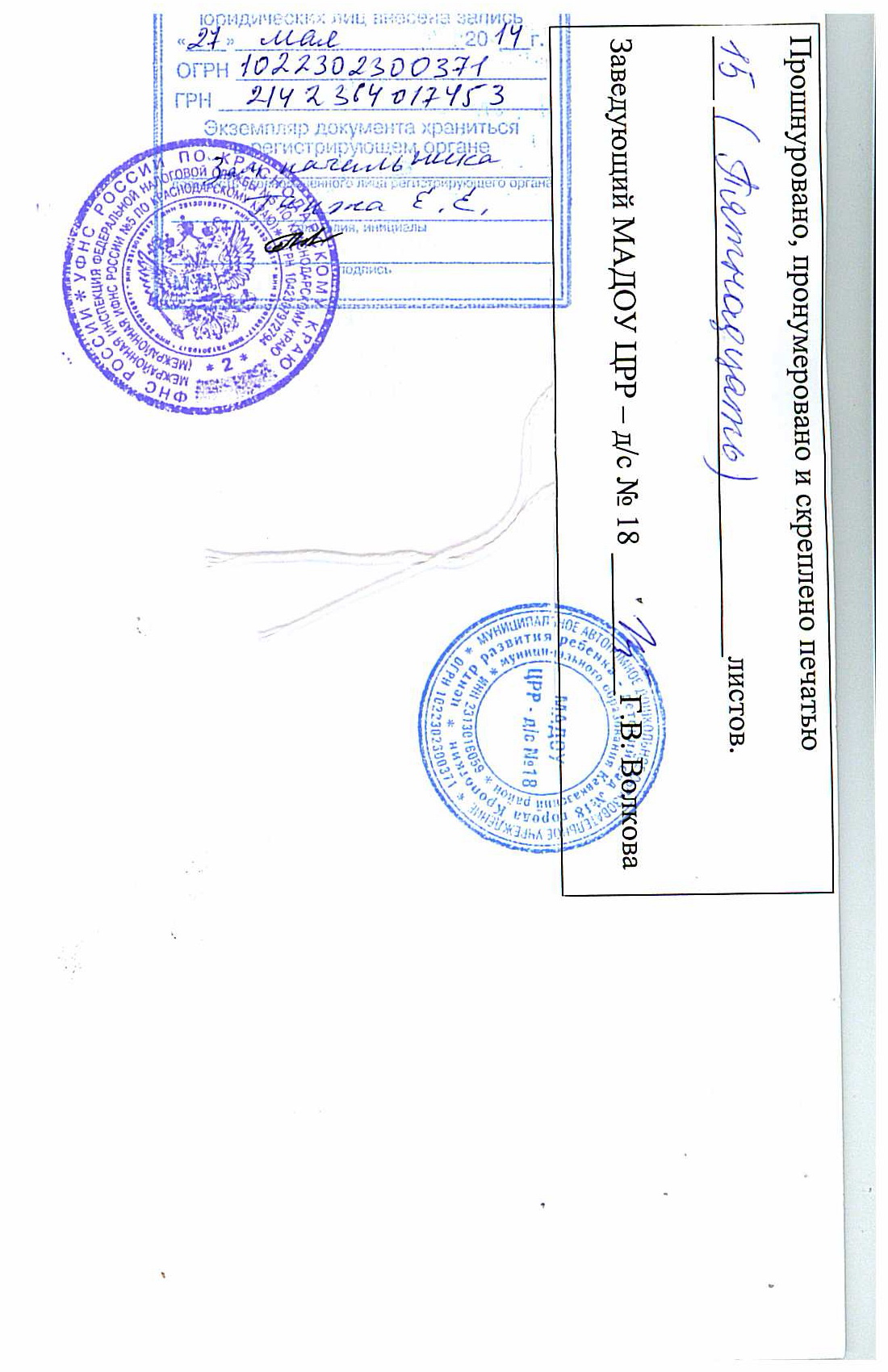 